Latvijas Republikas Kultūras ministrijas līgumu reģistrācijas Nr.__________[Finansējuma saņēmēja nosaukums] līgumu reģistrācijas Nr.__________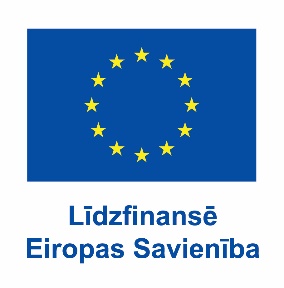 LĪGUMS Nr. ____/____/____/____PMIF/attiecīgās aktivitātes un apakšaktivitātes numurs/gads/atlases kārtas Nr./kārtas Nr.Rīgā 	Dokumenta datums ir tā elektroniskās parakstīšanas datumsKultūras ministrija, K.Valdemāra iela 11a, Rīga, LV-1364, reģistrācijas Nr.90000042963, kā Iekšējās drošības fonda un Patvēruma, migrācijas un integrācijas fonda (turpmāk – Fonds) deleģētā iestāde, tās valsts sekretāra _____________<vārds, uzvārds> personā, kurš rīkojas saskaņā ar Ministru kabineta 2003.gada 29.aprīļa noteikumiem Nr.241 „Kultūras ministrijas nolikums” (turpmāk – Deleģētā iestāde), no vienas puses, un________________________________<finansējuma saņēmēja institūcijas nosaukums, juridiskā adrese, vienotais reģistrācijas vai PVN maksātāja Nr.>, tās __________________ <amats, vārds, uzvārds> personā, kas darbojas saskaņā ar <normatīvais akts, nolikums, statūti>, (turpmāk - Finansējuma saņēmējs), no otras puses,turpmāk abi kopā saukti - Puses, pamatojoties uz Deleģētās iestādes 20__.gada <dd.mēnesis> lēmumu Nr.____ „Par projekta Nr._______ <„nosaukums”> apstiprināšanu Fonda konkrētā mērķa Nr.___ <„nosaukums”> aktivitātes Nr.___<„nosaukums”> ietvaros, slēdz līgumu par projekta Nr.<„nosaukums”> (turpmāk – Projekts) īstenošanu (turpmāk – Līgums) šajā Līgumā noteiktajā kārtībā. Projekta īstenošanas un maksājumu veikšanas laiksProjekta īstenošana tiek uzsākta 20__.gada <dd.mēnesis> un Projekta īstenošana tiek pabeigta 20__.gada <dd.mēnesis>.Projekta maksājumi tiek veikti no 20__.gada <dd.mēnesis>līdz 20__.gada <dd.mēnesis>.Projekta finansējuma apjomsProjekta kopējās attiecināmās izmaksas ir <summa ar cipariem> (<summa vārdiem>) euro, tai skaitā:Fonda finansējums <summa ar cipariem> (<summa vārdiem>) euro, veidojot 75% no Projekta kopējām attiecināmajām izmaksām;valsts budžeta līdzfinansējums <summa ar cipariem> (<summa vārdiem>) euro, veidojot 25% no Projekta kopējām attiecināmajām izmaksām.Šā Līguma 3.1.un 3.2.punktā norādītā finansējuma kopsumma ir maksimālais Finansējuma saņēmējam piešķirtais finansējuma apjoms, kas var tikt samazināts atbilstoši faktiski veiktajiem atbilstošajiem izdevumiem. Ja Projekta faktiski veiktās attiecināmās izmaksas ir lielākas par Projekta budžetā apstiprinātajām kopējām attiecināmajām izmaksām, starpību sedz Finansējuma saņēmējs.Dokumentu iesniegšanas kārtībaFinansējuma saņēmējs Deleģētajai iestādei iesniedz:Projekta iepirkuma plānu 10 (desmit) darbdienu laikā no šī Līguma stāšanās spēkā;personu, kas ir tiesīgas Finansējuma saņēmēja vārdā apstiprināt Projekta progresa/gala pārskatu, finansējuma pieprasījumu un parakstīt visus ar Projektu saistītos dokumentus, parakstu paraugus brīvā formā 10 (desmit) darbdienu laikā no šī Līguma stāšanās spēkā, ja attiecināms;bankas konta rekvizītus šī Līguma 7.punktā minētajam kontam kopā ar avansa finansējuma pieprasījumu vai pirmā projekta īstenošanas ceturkšņa Pārskatu par veiktajiem izdevumiem;Pārskatu par veiktajiem izdevumiem un Projekta progresa/gala pārskatu (uzkrājoši) par iepriekšējo ceturksni līdz nākamā ceturkšņa pirmā mēneša ___.datumam;grozījumus Projekta iepirkumu plānā ne vēlāk kā 10 (desmit) darbdienas pirms iepirkumu izsludināšanas. izziņu par ierosinātajiem grozījumiem Līgumā 20 (divdesmit) darbdienas pirms paredzamo precizējumu vai grozījumu stāšanās spēkā;ar sadarbības partneri noslēgto sadarbības līgumu 30 (trīsdesmit) darbdienu laikā no šī Līguma stāšanās spēkā.Finansējuma pieprasīšanas un norēķinu kārtībaFinansējuma saņēmējs atver kontu Valsts kasē visu ar projekta īstenošanu saistīto maksājumu veikšanai.Finansējuma saņēmējs pēc šā Līguma noslēgšanas nodrošina Projekta īstenošanai nepieciešamā finansējuma pieprasīšanu valsts budžetā vai informē par Līguma noslēgšanu centrālo valsts iestādi, kas nodrošina Projekta īstenošanai nepieciešamā finansējuma pieprasīšanu valsts budžetā.Finansējuma saņēmējs izstrādā Projekta finansēšanas plānu attiecīgajam finanšu gadam un iesniedz to centrālai valsts iestādei.Finansējuma saņēmējs finansē Projektu no valsts budžeta dotācijas, kas apstiprināta Projekta finansēšanas plānā.Pušu komunikācijaJebkura komunikācija saistībā ar šā Līguma izpildi notiek rakstiski, norādot adresātu, šā Līguma numuru un Projekta nosaukumu, uz šādām oficiālajām elektroniskajām adresēm (turpmāk – e-adrese):Puse nekavējoties informē otru Pusi par šī Līguma 11.punktā minēto rekvizītu izmaiņām elektroniski, nosūtot izmaiņas uz Puses e-adresi. Paziņojums par šajā Līgumā minētās atbildīgās amatpersonas vai rekvizītu maiņu tiek pievienots pie šī Līguma, un tas kļūst par tā neatņemamu Līguma sastāvdaļu. Līguma spēkā esamībaŠis Līgums stājas spēkā ar pēdējā pievienotā droša elektroniskā paraksta un tā laika zīmoga datumu un ir spēkā līdz līgumsaistību pilnīgai izpildei. Līguma nosacījumi ir piemērojami ar šī Līguma 1.punktā noteikto projekta īstenošanas uzsākšanas datumu un ir spēkā līdz abu Pušu saistību pilnīgai izpildei.Līguma izpildē Finansējuma saņēmējs izmanto šādas Deleģētās iestādes tīmekļvietnē www.km.gov.lv publicētās veidlapas:Projekta iepirkumu plāns;Norēķinu konta rekvizīti;Pārskats par veiktajiem izdevumiem;Projekta progresa/gala pārskats; Izziņa par ierosinātajiem precizējumiem/grozījumiem.Līgums sagatavots latviešu valodā uz <lapu skaits ar cipariem un vārdiem> lapām, elektroniska dokumenta veidā, kas parakstīts ar drošu elektronisko parakstu un satur laika zīmogu. Pusēm ir pieejams abpusēji parakstīts Līgums elektroniskā formātā. Visi Līguma pielikumi ir neatņemamas šā Līguma sastāvdaļas. Līgumā iekļautie pielikumi ir:Līguma 1.pielikums „Līguma vispārējie noteikumi” uz <lapu skaits ar cipariem un vārdiem>lapām;Līguma 2.pielikums „Projekta iesniegums” uz <lapu skaits ar cipariem un vārdiem> lapām;Līguma 3.pielikums „Patvēruma, migrācijas un integrācijas fonda 2021.-2027. gada plānošanas perioda izmaksu attiecināmības nosacījumi” uz <lapu skaits ar cipariem un vārdiem> lapām;Līguma 4.pielikums „Daļlaika izmaksu attiecināšanas principi projektā” uz <lapu skaits ar cipariem un vārdiem> lapām;Līguma 5.pielikums „Aizvietošanas piemaksu attiecināmības shēma” uz <lapu skaits ar cipariem un vārdiem> lapām. Līguma saistības nekādā veidā nevar tikt nodotas trešajai pusei bez iepriekšējas rakstiskas Deleģētās iestādes piekrišanas.Līgumā neatrunātās Pušu attiecības regulē Latvijas Republikas un Eiropas Savienības normatīvie akti.DOKUMENTS PARAKSTĪTS ELEKTRONISKI AR DROŠU ELEKTRONISKO PARAKSTU UN SATUR LAIKA ZĪMOGUDeleģētajai iestādei:Deleģētajai iestādei:Deleģētajai iestādei:Atbildīgā amatpersonaIeņemamais amatsValsts sekretārsValsts sekretārsInstitūcijaLatvijas Republikas Kultūras ministrijaLatvijas Republikas Kultūras ministrijaAdreseK.Valdemāra iela 11a, Rīga, LV-1364K.Valdemāra iela 11a, Rīga, LV-1364Tālrunis+371 67330200+371 67330200E-adrese DEFAULT@90000042963DEFAULT@90000042963Finansējuma saņēmējam:Finansējuma saņēmējam:Finansējuma saņēmējam:Atbildīgā amatpersonaAtbildīgā amatpersonaIeņemamais amats Ieņemamais amats InstitūcijaInstitūcijaAdreseAdreseTālrunisTālrunisE-adreseE-adreseDeleģētā iestādeFinansējuma saņēmējsLatvijas Republikas Kultūras ministrijaIestādes nosaukumsvalsts sekretārsamatsVārds, uzvārdsVārds, uzvārdsParakstsParakstsDatumsDatums